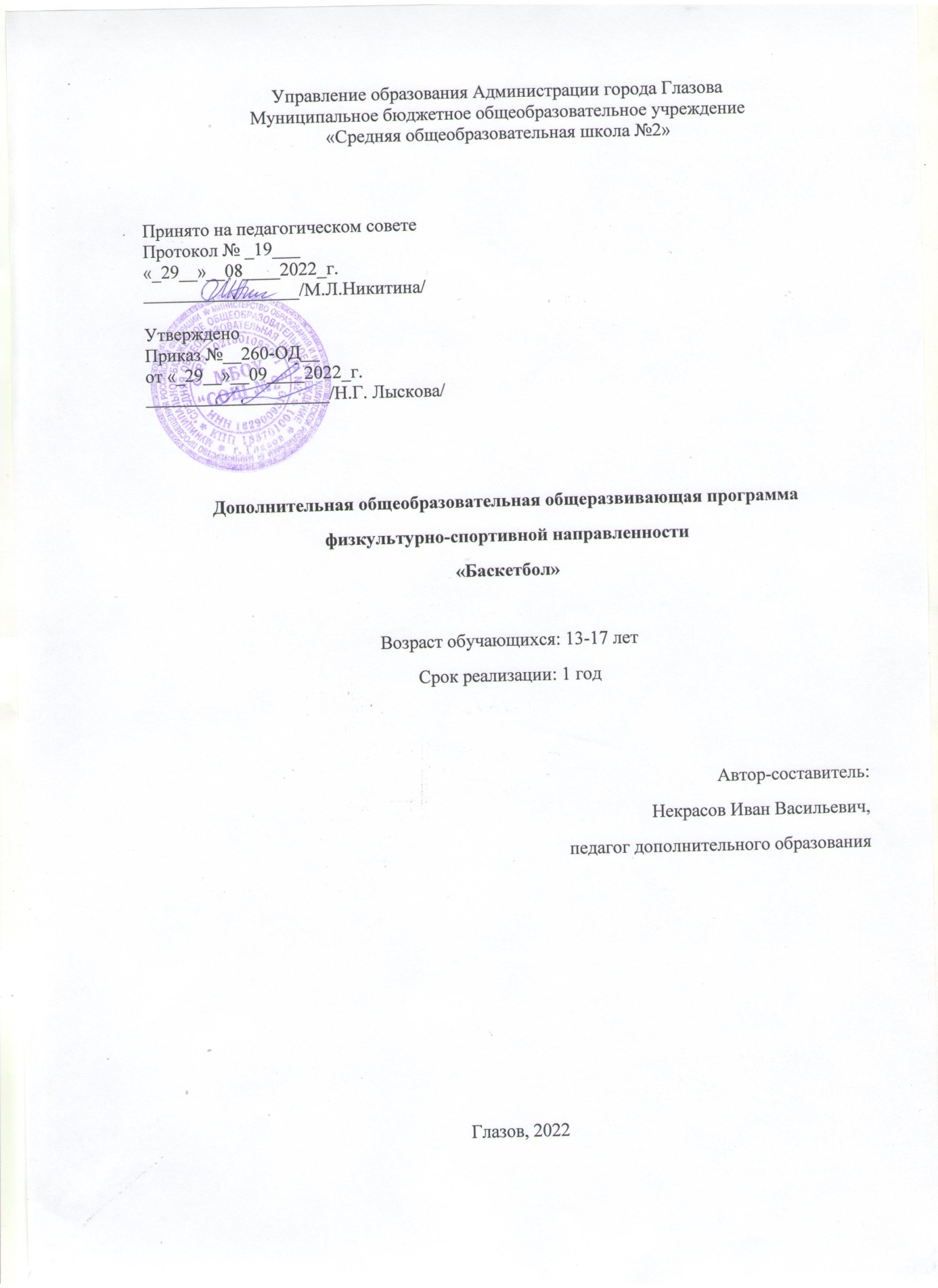 1.Комплекс основных характеристик дополнительной общеобразовательной общеразвивающей программы:1.1.Пояснительная запискаВ соответствии с федеральным государственным образовательным стандартом общего образования «образовательная программа общего образования реализуется образовательным учреждением через урочную и внеурочную деятельность с соблюдением требований государственных санитарно-эпидемиологических правил и нормативов».Основными документами, в соответствии с которыми разработана дополнительная общеобразовательная общеразвивающая программа «Баскетбол» для обучающихся 7-11 классов, являются:1. Концепция духовно-нравственного развития и воспитания личности гражданина.2. Федеральный государственный образовательный стандарт основного общего образования.3. Постановление от 29 декабря 2010 г. № 189 «Об утверждении СанПиН 2.4.2.2821-10 “Санитарно-эпидемиологические требования к условиям и организации обучения в общеобразовательных учреждениях”».4. Основная образовательная программа образовательного учреждения.5. Примерные программы по учебным предметам. Физическая культура. 7-11 классы.     Баскетбол – одна из самых зрелищных и захватывающих игр. Он зародился в Америке. Баскетбол является и в России одной из популярных спортивных игр. Прогресс баскетбола наблюдается ежегодно. Существуют проблемы развития баскетбола, одна из которых – повышение качества учебно – тренировочного процесса в образовательных школах. Эта тенденция обусловлена высокими требованиями к двигательной и функциональной подготовленности учащихся школ, основы которой должны закладываться с детского и юношеского возраста.  Повышение количества двигательных единиц (ДЕ) детей осуществляется организацией в режиме дня качественного учебно-тренировочного процесса.Баскетбол – командный вид спорта. Участие в соревнованиях помогает юным баскетболистам совершенствоваться в мастерстве. Однако реализация физических качеств должна осуществляться в зависимости от возрастных особенностей. Это положение непосредственно связано с индивидуализацией подготовки юных игроков. В баскетболе индивидуализация осуществляется по нескольким критериям: по возрасту, полу, игровому амплуа, антропометрическим признакам, биологическому созреванию. И нельзя требовать от детей больше, чем они могут выполнить на данном возрастном этапе.  Этап начальной подготовки – это «фундамент» физкультурно - спортивной деятельности юного баскетболиста. Работа направлена на разностороннюю физическую подготовку и овладение основами техники баскетбола.Направленность программы: спортивно-оздоровительнаяАктуальность физкультурно-спортивного направления деятельности обуславливается тем, что в детском возрасте двигательные навыки развиваются наиболее интенсивно, так как в этот период происходит формирование всего биодвигательного аппарата и физических качеств. Слабое, негармоничное развитие мышечной системы значительно задерживает развитие двигательных способностей ребенка. Как известно, игра с давних пор составляет неотъемлемую часть жизни человека. Она занимает досуг, воспитывает, удовлетворяет потребность в общении, получении информации, дает приятную физическую нагрузку. Кроме того,  игра оказывает благотворное влияние на формирование творческой души, развитие физической силы и способностей. В игре растущий человек познает окружающий мир, жизнь, ищет себя. Спортивные игры направлены на всестороннее физическое развитие и способствуют совершенствованию многих необходимых в жизни двигательных и морально-волевых качеств. Это и стало основной целью программы дополнительного образования детей «Баскетбол».Отличительные особенности программы данная программа является модифицированной и имеет как оздоровительное, так и прикладное значение. Отличительные особенности данной программы заключаются в том, что  она состоит из трех разделов: знания о спортивно-оздоровительной деятельности,  физическое совершенствование со спортивной  направленностью, способы спортивно-оздоровительной деятельности.Адресат программы: учащиеся 7-11 классов, количество детей в группе до 15 человек.Объем программы подобран из расчета проведения занятий по 4,5 часа в неделю (153 часа в год).Форма занятий групповаяСрок освоения программы программа рассчитана на 1 год обученияНачало учебного года с 01.09.2022 г.Окончание учебного года 20.05.2023 г.Режим занятий: Среда (18:30-20:00), четверг (17:00-18:30),пятница (17:00-18:30).1.2.Цель и задачи программыЦель: создать условия для удовлетворения потребности ребенка двигательной активности через занятия баскетболом, сформировать и систематизировать профессиональные теоретические знания и практические умения и навыки, развить двигательные качества (силу, выносливость, гибкость, координированные движения, быстроту реакции).Задачи программы:1.    Оздоровительные:1. выработка устойчивости организма к неблагоприятным условиям среды;2. способствовать укреплению здоровья;3. содействие гармоничному физическому развитию;4. развитие двигательных способностей;5. всестороннее воспитание двигательных качеств;6.создание надежной базы физического совершенствования и подготовленности для любых форм двигательных проявлений в различных областях труда и спорта и т.д.7. укрепление сердечно-сосудистой и дыхательной системы.2.    Образовательные:1. обучить жизненно важным двигательным умениям и навыкам;2. развить необходимые физические качества  (силу, выносливость, гибкость, координацию движения, быстроту реакции, меткость);3. обучить правильному выполнению упражнений.3.   Воспитательные:1. выполнение сознательных двигательных действий;2. любовь к спорту;3. чувство ответственности за себя, а также волю, смелость, активность; воспитанию нравственных и волевых качеств;4  привлечение учащихся к спорту;5  устранение вредных привычек.  1.3. Планируемые результаты освоения программыЛичностные – формирование коммуникативной компетентности в общении и сотрудничестве со сверстниками, взрослыми в процессе образовательной, общественно полезной видов деятельности; формирование ценности здорового и безопасного образа жизни.Метапредметные – умение самостоятельно определять цели и планировать пути их достижения; умение оценивать правильность выполнения поставленной задачи, собственные возможности её решения; владение основами самоконтроля, самооценки, принятия решений и осуществления осознанного выбора; умение организовывать учебное сотрудничество и совместную деятельность с учителем и сверстниками; работать индивидуально и в группе: находить общее решение и разрешать конфликты на основе согласования позиций и учёта интересов; формулировать, аргументировать и отстаивать своё мнение.Ученик  будет:Знать:§  работу сердечно-сосудистой системы, понятие о телосложении человека.§  основные линии на площадке. Основные правила игры в баскетбол.  Какие бывают нарушения правил. Жесты судей.§  гигиенические требования к одежде и обуви для занятий физическими упражнениями.§  способы подсчета пульса. Способы регулирования и контроля физических нагрузок во время занятий физическими упражнениями.Уметь:§  выполнять передачу мяча одной рукой снизу. Передачу мяча одной рукой сбоку.§  выполнять приемы обыгрывания защитника: вышагивание, скрестный шаг, поворот, перевод мяча перед собой.§  броски одной и двумя руками. Броски мяча после двух шагов и в прыжке с близкого расстояния и среднего. Броски мяча в корзину со средних и дальних дистанций одной и двумя руками от головы. Штрафной бросок одной и двумя руками от головы.§  вырывание и выбивание. Перехват. Накрывание.§  применять в игре командное нападение. Применять  индивидуальные, групповые  и командные действия в защите в игре баскетбол.Использовать:§  приобретенные знания и умения в практической и игровой деятельности, в повседневной жизни для включения занятий  спортом в активный отдых и досуг.Учащиеся будут уметь демонстрироватьØ  броски по кольцу с расстояния 1 м.Ø  броски со средних и дальних дистанций.Ø  броски по кольцу после ведения.Ø  передачи мяча в парах.Ø  передачи мяча в движении.Ø  обводка стоек.Ø  передача и ловля мяча от стены за 30 сек.Ø  штрафной бросок.1.4. Содержание программыСодержание разделов программыТеоретическая подготовка1.         Физическая культура и спорт в России	Понятие «физическая культура». Физическая культура как составная часть общей культуры. Значение ее для укрепления здоровья, физического развития граждан России в их подготовке к труду и защите Родины. Роль физической культуры в воспитании молодежи. Основные сведения о спортивной квалификации. Спортивные разряды и звания. Порядок присвоения спортивных разрядов и званий. Юношеские разряды по баскетболу.2.         Состояние и развитие баскетбола в РоссииИстория развития баскетбола в мире и в нашей стране. Достижения баскетболистов России на мировой арене. Количество занимающихся в России и в мире. Спортивные сооружения для занятий баскетболом и их состояние. Итоги и анализ выступлений сборных национальных, молодежных и юниорских команд баскетболистов на соревнованиях.3.         Воспитание нравственных и волевых качеств спортсменаРешающая роль социальных начал в мотивации спортивной деятельности. Спортивно-этическое воспитание. Психологическая подготовка в процессе спортивной тренировки. Формирование в процессе занятий спортом нравственных понятий, оценок, суждений. Воспитание чувства ответственности перед коллективом. Общая и специальная психологическая подготовка. Инициативность, самостоятельность и творческое отношение к занятиям. Регуляция уровня эмоционального возбуждения. Основные приемы создания готовности к конкретному соревнованию. Идеомотрные, аутогенные и подобные им методы.4.         Гигиенические требования к занимающимся спортомПонятие о гигиене и санитарии. Общие представления об основных системах эноргообеспечения человека. Дыхание. Значения дыхания для жизнедеятельности организма. Жизненная емкость легких. Потребление кислорода. Функции пищеварительного аппарата. Особенности пищеварения мышечной работе. Понятие о рациональном питании и общем расходе энергии. Гигиенические требования к питанию спортсменов. Питательные смеси. Значение витаминов и минеральных солей, их нормы. Режим питания, регулирование веса спортсмена. Пищевые отравления и их профилактика. Гигиеническое значение кожи. Уход за телом, полостью рта и зубами. Гигиенические требования к спортивной одежде и обуви. Правильный режим дня для спортсмена. Значение сна, утренней гимнастики в режиме юного спортсмена. Режим дня во время соревнований. Рациональное чередование различных видов деятельности. Вредные привычки – курение, употребление спиртных напитков. Профилактика вредных привычек.2. Техническая подготовка1.         Имитационные упражнения1.1. Прыжок вверх-вперед толчком одной и приземлением на одну ногу.
1.2. Передвижение приставными шагами правым (левым) боком:с разной скоростью;в одном и в разных направлениях.1.3.Передвижение правым – левым боком.
1.4.Передвижение в стойке баскетболиста.
1.5.Остановка прыжком после ускорения.
1.6.Остановка в один шаг после ускорения.
1.7.Остановка в два шага после ускорения.
1.8.Повороты на месте.
1.9.Повороты в движении.
1.10. Имитация защитных действий против игрока нападения.
1.11. Имитация действий атаки против игрока защиты.2. Ловля и передача мяча.2.1. Двумя руками от груди, стоя на месте.
2.2. Двумя руками от груди с шагом вперед.
2.3. Двумя руками от груди в движении.
2.4. Передача одной рукой от плеча.
2.5. Передача одной рукой с шагом вперед.
2.6. То же после ведения мяча.
2.7. Передача одной рукой с отскоком от пола.
2.8. Передача двумя руками с отскоком от пола.
2.9. Передача одной рукой снизу от пола.
2.10. То же в движении.
2.11. Ловля мяча после полуотскока.
2.12. Ловля высоко летящего мяча.
2.13. Ловля катящегося мяча, стоя на месте.
2.14. Ловля катящегося мяча в движении.3. Ведение мяча.3.1. На месте.
3.2. В движении шагом.
3.3. В движении бегом.
3.4. То же с изменением направления и скорости.
3.5. То же с изменением высоты отскока.
3.6. Правой и левой рукой поочередно на месте.
3.7. Правой и левой рукой поочередно в движении.
3.8. Перевод мяча с правой руки на левую и обратно, стоя на месте.4. Броски мяча.4.1. Одной рукой в баскетбольный щит с места.
4.2. Двумя руками от груди в баскетбольный щит с места.
4.3. Двумя руками от груди в баскетбольный щит после ведения и остановки.
4.4. Двумя руками от груди в баскетбольную корзину с места.
4.5. Двумя руками от груди в баскетбольную корзину после ведения.
4.6. Одной рукой в баскетбольную корзину с места.
4.7. Одной рукой в баскетбольную корзину после ведения.
4.8. Одной рукой в баскетбольную корзину после двух шагов.
4.9. В прыжке одной рукой с места.
4.10. Штрафной.
4.11. Двумя руками снизу в движении.
4.12. Одной рукой в прыжке после ловли мяча в движении.
4.13. Вырывание мяча.
4.14. Выбивание мяча.3. Тактическая подготовка 1 Защитные действия при опеке игрока без мяча.
2. Защитные действия при опеке игрока с мячом.
3. Перехват мяча.
4. Борьба за мяч после отскока от щита.
5. Быстрый прорыв.
6. Командные действия в защите.
7. Командные действия в нападении.
8. Игра в баскетбол с заданными тактическими действиями.4. Физическая подготовка4.1.Общая физическая подготовка.1. Общеразвивающие упражнения: элементарные, с весом собственного веса, с партнером, с предметами (набивными мячами, фитболами, футболами, гимнастическими палками, обручами, мячами различного диаметра, скакалками), на снарядах (перекладина, опорный прыжок, стенка, скамейка, канат).
2. Подвижные игры.
3. Эстафеты.
4. Полосы препятствий.
5. Акробатические упражнения (кувырки, стойки, перевороты, перекаты).4.2. Специальная физическая подготовка.1. Упражнения для развития быстроты движений баскетболиста.
2. Упражнения для развития специальной выносливости баскетболиста.
3. Упражнения для развития скоростно-силовых качеств баскетболиста.
4. Упражнения для развития ловкости баскетболиста.5. Участие в соревнованияхКалендарно – тематическое планирование2.Комплекс организационно-педагогических условий:2.1. Годовой календарный учебный график2.2. Условия реализации программыДля реализации данной программы в школе имеется и может быть использовано:   1. Спортивный зал   2. Уличная  площадка.   3. Баскетбольные щиты с кольцами – 2 шт   4. Фишки – 20 шт   5.Баскетбольные мячи 30 штуки.   6. Набивные мячи 3 штуки.   7. Сетка для переноса мячей 2 штуки.   8. Баскетбольные и футбольные мячи, шведские стенки, гимнастическое оборудование и т.п.   9. 20 комплектов баскетбольной формы формы (10 мужских и 10 женских).2.3. Формы аттестации2.4. Оценочные материалыКонтрольные нормативы по основам технической подготовкиСпециальная физическая подготовка баскетболистовТехническая подготовка баскетболистов2.5 Методические материалы   Имеется дидактико-методическое оснащение: учебники по физической культуре. Учебники по баскетболу. Методические пособия по баскетболу, спортивным играм, методике занятий и тренировок. Правила соревнований. Инструкции по технике безопасности. Нормативные документы по дополнительному образованию. Учебные карточки с заданиями. Разработанные и утверждённые тесты, и нормативы по контролю ОФП, технической, тактической и теоретической подготовок.Список литературы1.         Белорусова В. В. Воспитание в спорте. М: ФиС,742.         Буйлин Ю. Ф., Портных Ю. И. Мини-баскетбол в школе. М: Просвешение, 763.         Вуден Д. Р. Современный баскетбол. М: ФиС,874.         Гомельский А. Я. Тактика баскетбола. М: ФиС,675.         Гомельский А. Я. Управление командой в баскетболе. М: ФиС,766.         Грасис А. Специальные упражнения баскетболиста. М: ФиС,677.         Кузнецов В. С., Колодницкий Т. А. Методика обучения основным видам движений на уроках физической культуры в школе. М: Владос, 20028.         Коузи П., Поуэр Ф. Баскетбол, концепции и анализ (перевод с англ.) М: ФиС,759.         Кудряшов В., Мирошникова Р. Технические приемы в баскетболе. Минск: «Беларусь»,6710.       Лях В. И. Развивая координационные способности. //ФК в школе, 88 №1211.       Пилтхолстер Г. Энциклопедия баскетбольных упражнений. (перевод с англ.) М: ФиС,7312.       Погадаев Г. И. Настольная книга учителя физической культуры. М: ФиС,200013.       Преображенский И. Н., Хазарянц А. А. Баскетбол в школе. М: Просвещение, 6914.       Программа для детско- юношеских спортивных школ и детско- юношеских школ олимпийского резерва. М: Просвещение, 8215.       Урок физической культуры в современной школе: Методические рекомендации. Вып. 1. М: Советский спорт, 200216.       Уикс Г. Стратегия баскетбола. М: ФиС,6817.       Яхонтов Е. Р. Индивидуальная подготовка баскетболистов. М: ФиС,7518.       Яхонтов Е. Р. , Генкин З. А. Баскетбол. М: ФиС,7819.       Яхонтов Е. Р. , Кит Л. С. Индивидуальные упражнения баскетболиста. М: ФиС,81Год обученияПродолжительностьзанятийКоличество часов в неделюПерерыв между занятиями1 год обучения45 минут4,510№Виды спортивной подготовкиКол-во часов1Теоретическая42Техническая542.1 Имитационные упражнения без мяча102.2 Ловля и передача мяча162.3 Ведение мяча162.4 Броски мяча123Тактическая403.1 Действия игрока в защите203.2 Действия игрока в нападении204Физическая454.1 Общая физическая подготовка204.2 Специальная физическая подготовка255Участие в соревнованиях по баскетболу6№ДатаКол-во часов ТемаКорректировка 1Техника безопасности на занятияхФизическая культура и спорт в РоссииПрыжок толчком двух и прыжок толчком одной2Остановка прыжком и двумя шагами. Повороты вперед, назад. Учебная игра3Ловля и передача двумя на месте и в движении Игры с мячом4Ловля и передача двумя в движении. Ловля и передача при встречном и поступательном движении. Игры с мячом 5Ловля и передача одной на месте и в движении6Ведение мяча с высоким и низким отскоком. Бросок двумя от груди. 7Ведение мяча с высоким и низким отскоком. Бросок двумя от груди.8 Ведение на месте и по прямой. Бросок двумя от груди.9Ведение по дуге. Ловля и передача одной в движении10Остановка двумя шагами и прыжкомПовороты без мяча и с мячом11Ведение по кругу. Обводка соперника с изменением высоты отскока.12Ловля и передача мяча двумя руками от груди и одной рукой от плеча на месте и в движении с пассивным сопротивлением защитника. Ведение зигзагом.13Ловля и передача мяча двумя руками от груди и одной рукой от плеча на месте и в движении с пассивным сопротивлением защитника.14Ведение мяча в низкой средней и высокой стойке на месте в движении по прямой с изменением направления движения и скорости с пассивным сопротивлением защитника15Ведение мяча с изменением направления движения и скорости с пассивным сопротивлением защитника16Ведение мяча ведущей и неведущей рукой с пассивным сопротивлением защитника17Ведение мяча ведущей и неведущей рукой с пассивным сопротивлением защитника18Броски одной и двумя руками с места и в движении с пассивным противодействием19Обводка соперника с изменением направления20Броски одной и двумя руками с места и в движении с пассивным противодействием21Бросок одной от плеча22Комбинация из освоенных элементов: ловля, передача, ведение, бросок23Ведение мяча неведущей и  ведущей рукой  в движении24Ведение мяча правой и левой рукой25Ведение мяча правой и левой рукой поочередно стоя на месте и в движении26Эстафеты с мячом27Бросок мяча двумя руками снизуУчебная игра баскетбол28Комбинация из освоенных элементов техники перемещений и владения мячом29Бросок двумя с места и в движении30Бросок двумя с места и в движении31Бросок одной с отскоком от  щита. Обводка соперника с поворотом и переводом мяча32Бросок одной с отскоком от  щита. Обводка соперника с поворотом и переводом мяча33Бросок одной с места и в движении34Ведение по дуге и по кругу35Позиционное нападение и личная защита в игровых взаимодействиях36Ведение по прямой и зигзагом. Бросок двумя от груди37Обводка соперника с изменением высоты отскока38Выход для получения и отвлечения мяча39Розыгрыш мяча. Учебная игра баскетбол40Атака корзины. Учебная игра баскетбол41«Передай мяч и выходи». Учебная игра баскетбол42Заслон. Учебная игра баскетбол43Заслон. Учебная игра баскетбол44Наведение. Учебная игра баскетбол45Пересечение. Учебная игра баскетбол46Треугольник. Учебная игра баскетбол47Тройка. Учебная игра баскетбол48Малая восьмерка. Учебная игра баскетбол49Скрестный выход. Учебная игра баскетбол50Сдвоенный заслон. Учебная игра баскетбол51Наведение на двух игроков. Учебная игра баскетбол52Система быстрого прорыва. Учебная игра баскетбол 53Система быстрого прорыва. Учебная игра баскетбол54  Система эшелонного прорыва. Учебная игра баскетбол5Противодействие получению мяча.  Учебная игра баскетбол56Противодействие выходу на свободное место57Противодействие розыгрышу мяча.58 Противодействие атаки корзины59Состояние и развитие баскетбола в России Воспитание нравственных и волевых качеств спортсмена. Остановка прыжком60Противодействие атаки и розыгрышу корзины61Проскальзывание. Учебная игра баскетбол62Проскальзывание. Учебная игра баскетбол63Групповой отбор. Учебная игра баскетбол64Против Тройки. Учебная игра баскетбол65Против малой восьмерки. Учебная игра баскетбол66Против скрестного выхода. Учебная игра баскетбол67Против сдвоенного заслона. Учебная игра баскетбол68Гигиенические требования к занимающимся спортом. Против скрестного выхода. Против сдвоенного заслона.69Система зонной защиты70Против наведения на двух. Учебная игра баскетбол71Система личной защиты. Учебная игра баскетбол72Система зонной защиты. Учебная игра баскетбол73Система смешанной защиты. Учебная игра баскетболРежим работыСреда 18.30-20.00Четверг, пятница17.00-18.00Продолжительность учебного годаНачало учебного года с 01.09.2022 г.Окончание учебного года 20.05.2023 г.Количество недель в учебном году34 неделиПродолжительность учебной недели6 дней Летний оздоровительный периодСроки проведенияпромежуточной и итоговой аттестацииМайГод обученияВысота подскока (см)Высота подскока (см)Бег 20 м (с)Бег 20 м (с)Бег 300 м (мин)Бег 300 м (мин)Год обучениямальчикидевочкимальчикидевочкимальчикидевочки1 – й год30284,24,51,161,20Год обученияПередвижения в защитной стойке (с)Передвижения в защитной стойке (с)Скоростное ведение(с, попадания)Скоростное ведение(с, попадания)Передача мяча(с, попадания)Передача мяча(с, попадания)Дистанционные броски ( % )Дистанционные броски ( % )Дистанционные броски ( % )Штрафные броски ( % )Штрафные броски ( % )Год обучениямальчикидевочкимальчикидевочкимальчикидевочкимальчикимальчикидевочкимальчикидевочки1 – й год10,110,315,015,314,214,52828283030